С 15 апреля по 19 апреля 2019 года учащиеся школы приняли активное участие в акции #Урокцифры. Проект «Урок цифры» — это серия необычных уроков программирования и обучения цифровым навыкам, которые улучшают образовательный эффект за счёт нескольких уроков на протяжении учебного года. Данная акция была посвящена теме «Управление проектами». Проект – это процесс достижения конкретной цели в фиксированные сроки. Самое важное в проекте – это цель. Поэтому ученикам предстояло правильно формулировать цель своей деятельности для реализации проекта.На уроке учащимся предстояло узнать, что такое проектная деятельность, какими признаками обладают проекты и в чем их специфика в области информационных технологий. Урок раскрывает механизм управления командой и важность роли руководителя проекта. Кроме того, в процессе управления проектом учащиеся познакомились с двумя подходами к управлению проектами: классическим методом «Водопад» и современным подходом «Аджайл» (Agile). На онлайн-тренажере дети попробовали руководить проектом онлайн, используя изученные подходы.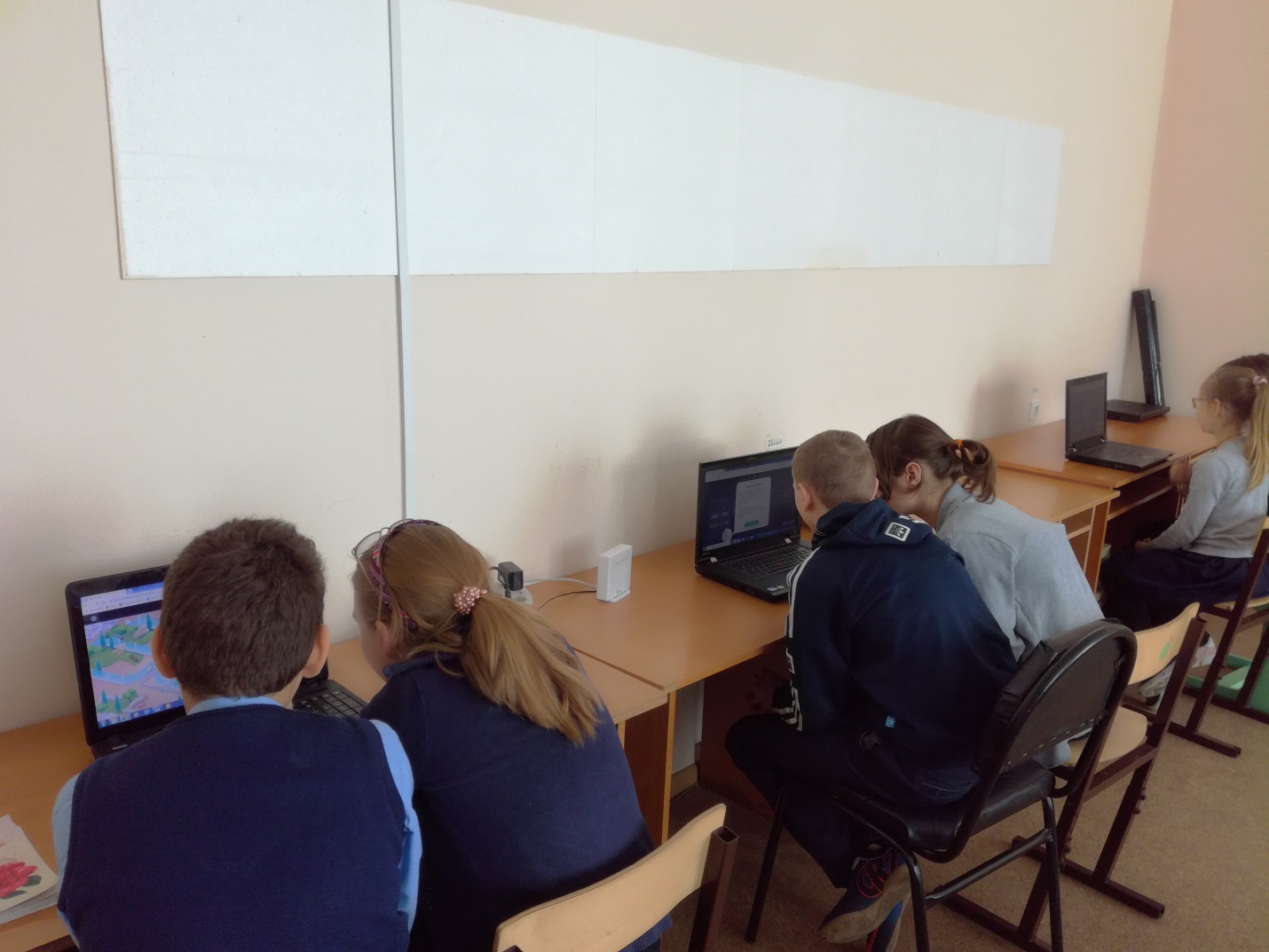 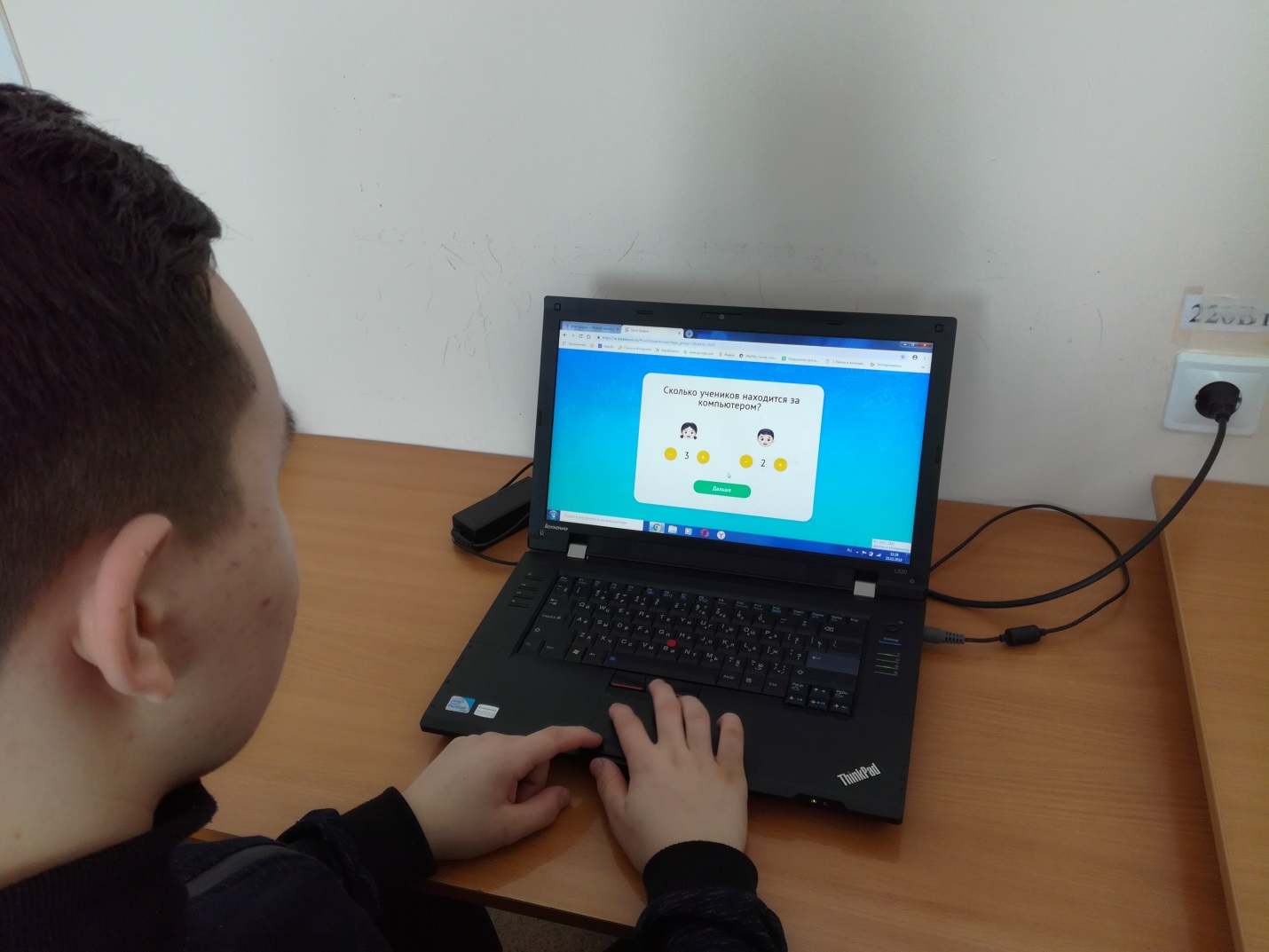 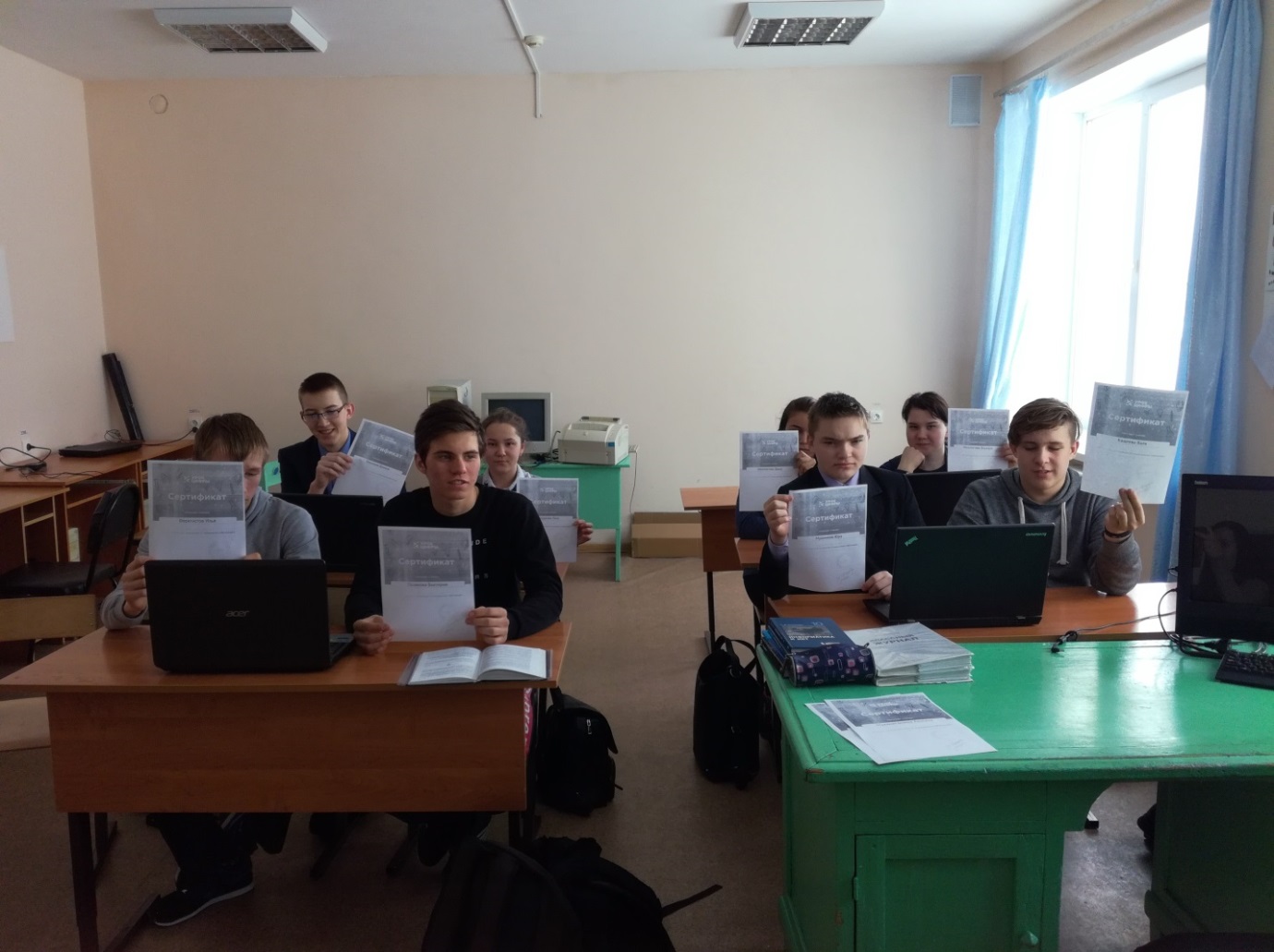 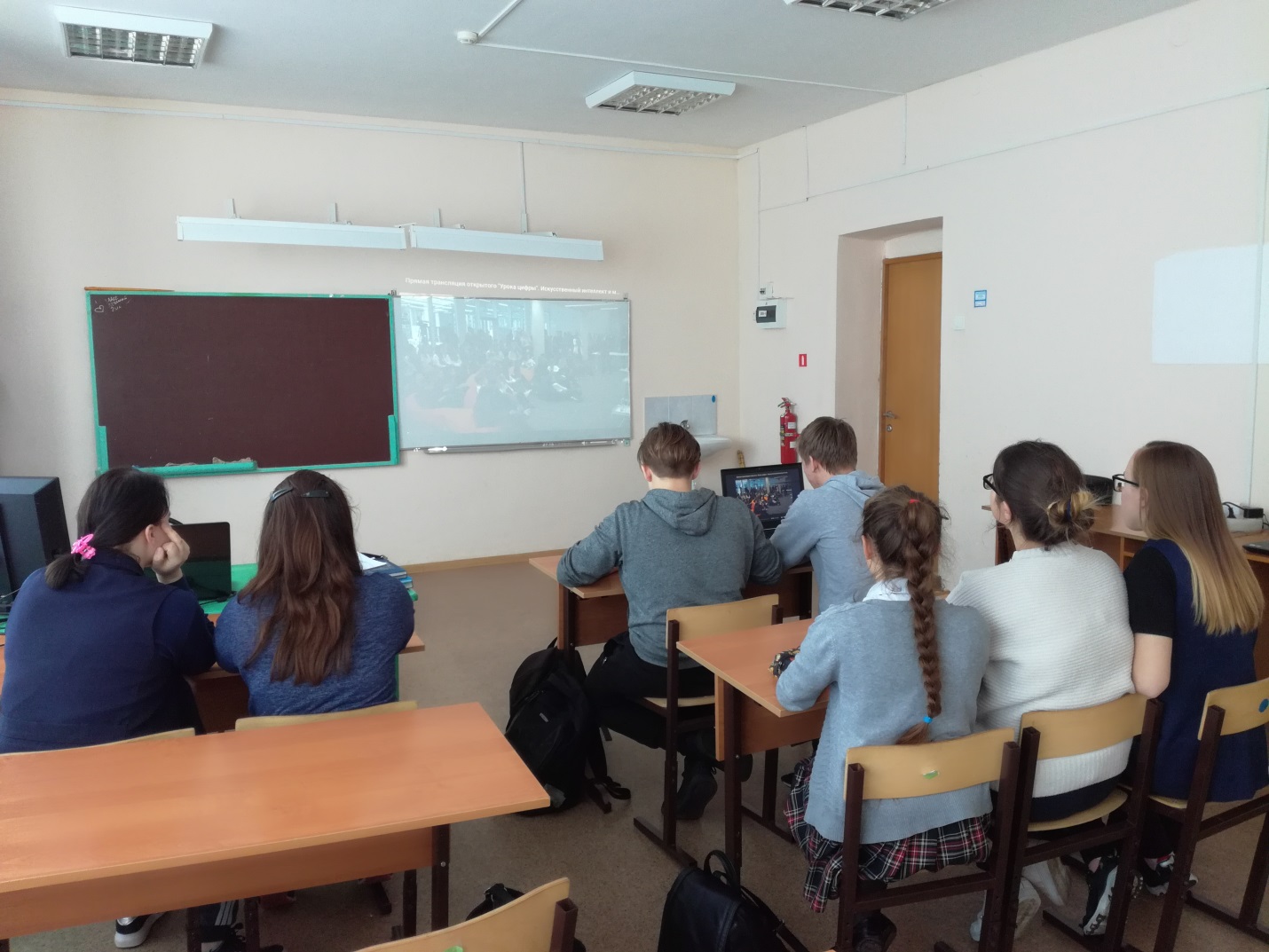 